Loqate, A GBG Solution Release Notes – Reference Data & Knowledge Base2023Q4.0 Major ReleaseCase ResolutionsPlease visit https://support.loqate.com/2023q4-0-resolved-cases/ for a list of cases resolved in this release.  If you would like more details on any of the solved cases listed, please contact LoqateSupport@gbgplc.com for further information. Certification Expiration DatesIf you have purchased a certification product, please be aware that the datasets have expiration dates set by the respective postal authorities. Please ensure that you have the latest library and data installed to avoid loss of service through these products.For more information on expiry date checking for CASS and AMAS, please refer “Usage expiration” section in https://support.loqate.com/documentation/local-apis/cass-overview-2/ and https://support.loqate.com/address-matching-approval-system-amas/ For SERP there is no forced expiry in the data it just becomes less current the longer you leave it between updates.Country Data Refreshes The below is a list of the 25 countries refreshed as part of this major release. Country Rebuild The below is a summary of the Countries where we have updated the reference data / structure.MexicoImprovement of Address verification.New field addition (DoubleDependentLocality) in Verify.  Country Rebuild HighlightsSaudi ArabiaCasing adjustment for ShortAddressCode.South KoreaRenaming of a native AdministrativeArea nameCase Resolutions2023Q4.0 Data related Case Fixes______________________________________________________________________________________________________________________Loqate Release DateCertification Expiry Date*AMAS Data2023-09-192023-12-31CASS2 Data2023-10-042023-12-31SERP2023-10-03No ExpiryCountryISO2United Arab EmiratesAEArgentinaARAustriaATAustraliaAUBrazilBRCanadaCAChinaCNGermanyDESpainESFinlandFIUnited KingdomGBGuernseyGGHungaryHUCroatiaHRIrelandIEIsle of ManIMIndiaINJerseyJEJapanJPNorwayNORomaniaROSwedenSESingaporeSGTurkeyTRUnited StatesUSCountryDescriptionMexico Addition of new data source to PDH buildCountry InformationDescriptionDescriptionDescriptionDescriptionISO2MXMXMXMXISO3MEXMEXMEXMEXAddress FormatNo changesNo changesNo changesNo changesPDHYESYESYESYESNew SourceYES YES YES YES Pre-PDHPost-PDHReference Data          Reference Data          rd_MX_vfy.lfsrd_MX_vfy_ai.lfsrd_MX_ggg.lfsrd_MX_ggg_rg.lfsrd_MX_ggg_r1.lfsrd_MX_ggg_r.lfsrd_MX_vfy.lfsrd_MX_vfy_ai.lfsrd_MX_ggg.lfsrd_MX_ggg_rg.lfs rd_MX_ggg_r3.lfsrd_MX_ggg_r2.lfsrd_MX_ggg_r1.lfsrd_MX_ggg_r.lfs2023Q3.12023Q4.0Premise is not verified.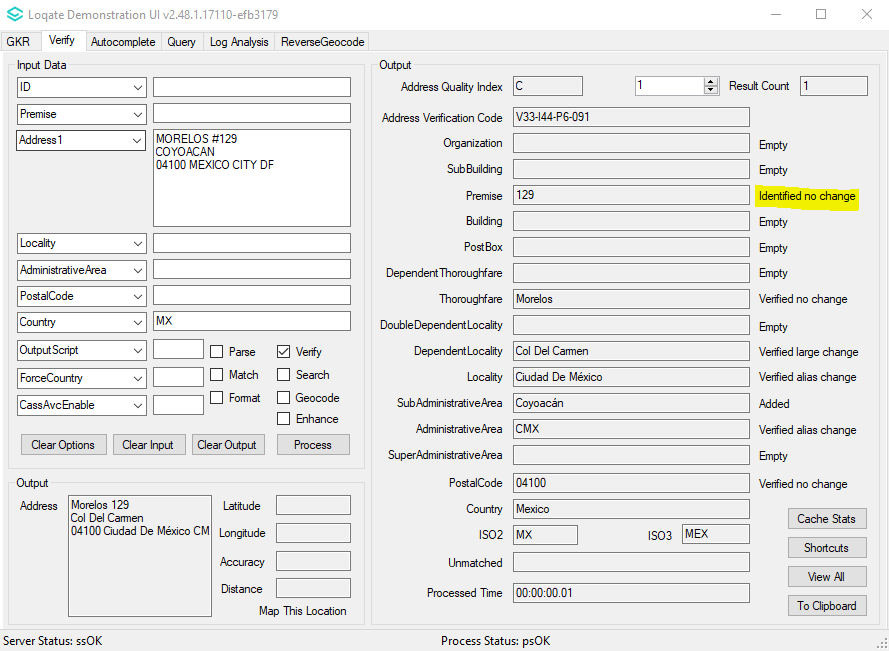 Premise are now verified.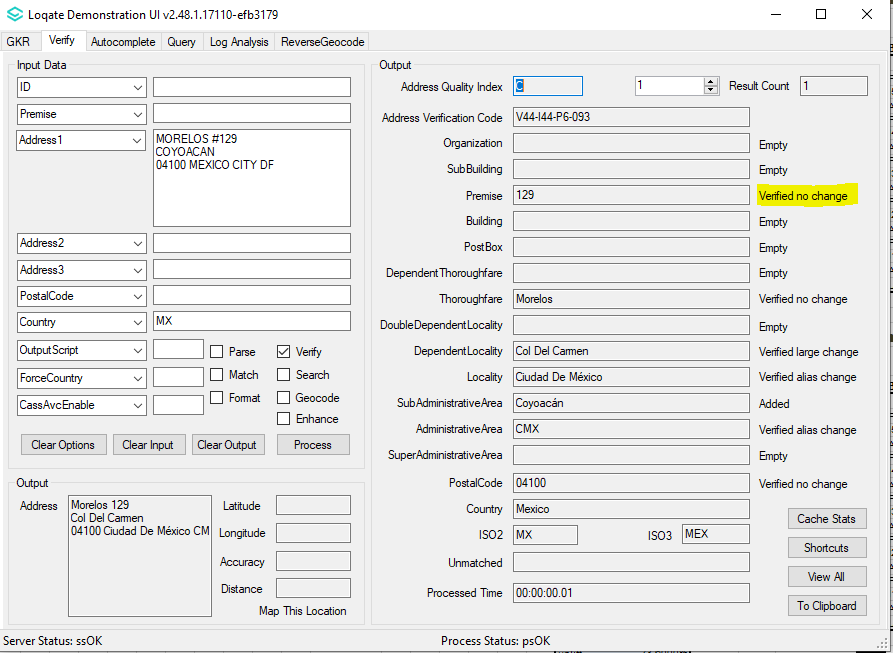 DoubleDependentLocality is not present in the Verify field.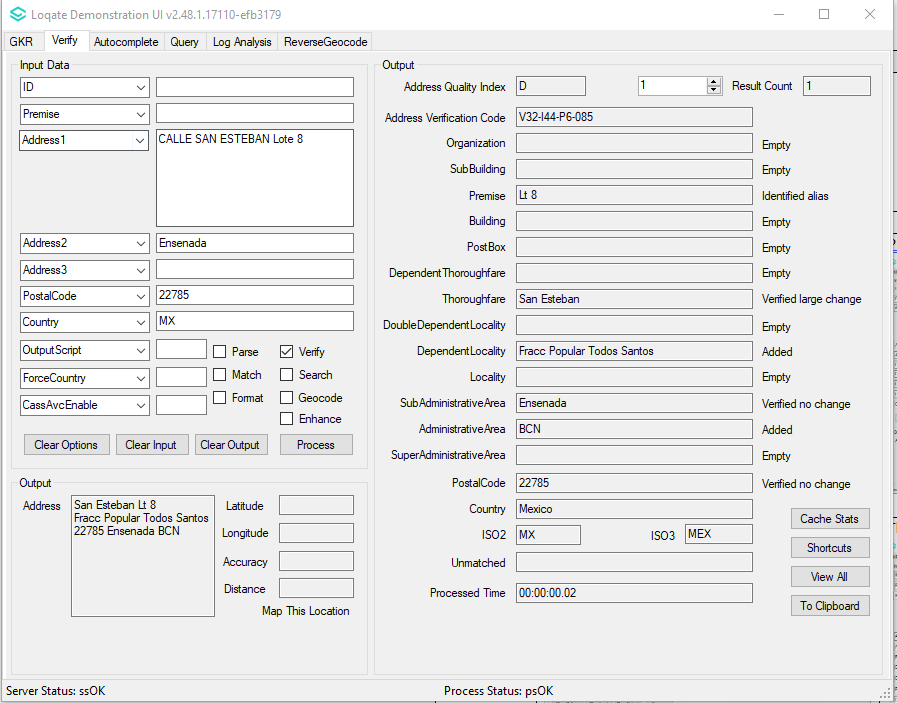 DoubleDependentLocality is now present in the Verify field.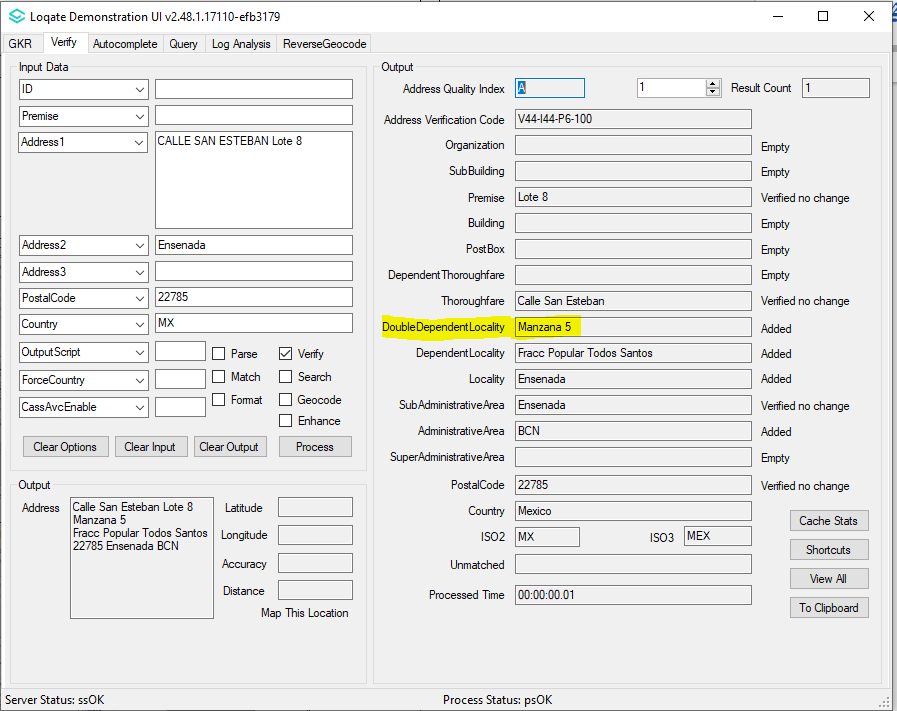 CountryDescriptionSaudi ArabiaCasing adjustment for ShortAddressCodeSouth KoreaRenaming of a native AdministrativeArea name 2023Q3.12023Q4.0ShortAddressCode is wrongly output in lowercase.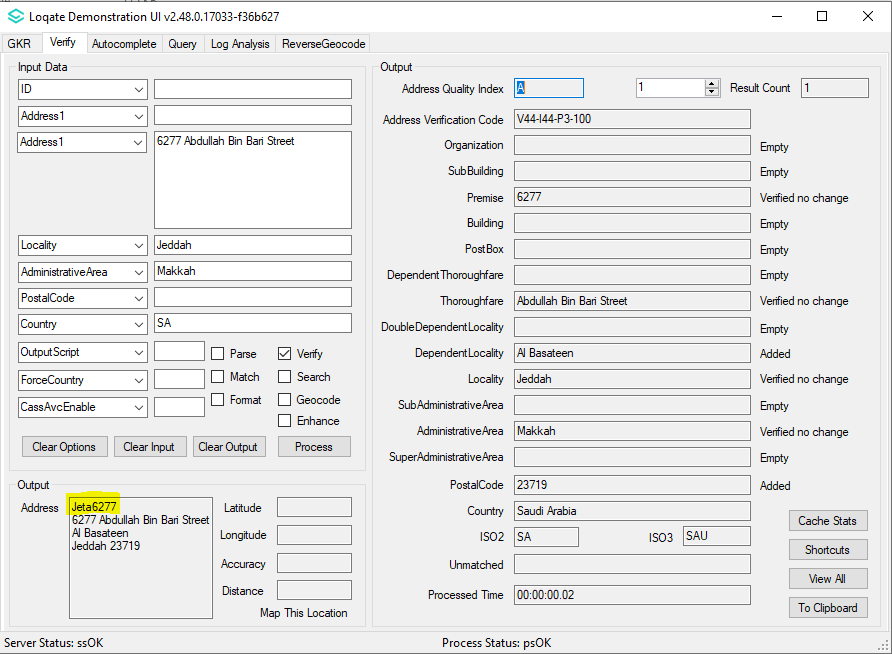 ShortAddressCode is correctly output in uppercase.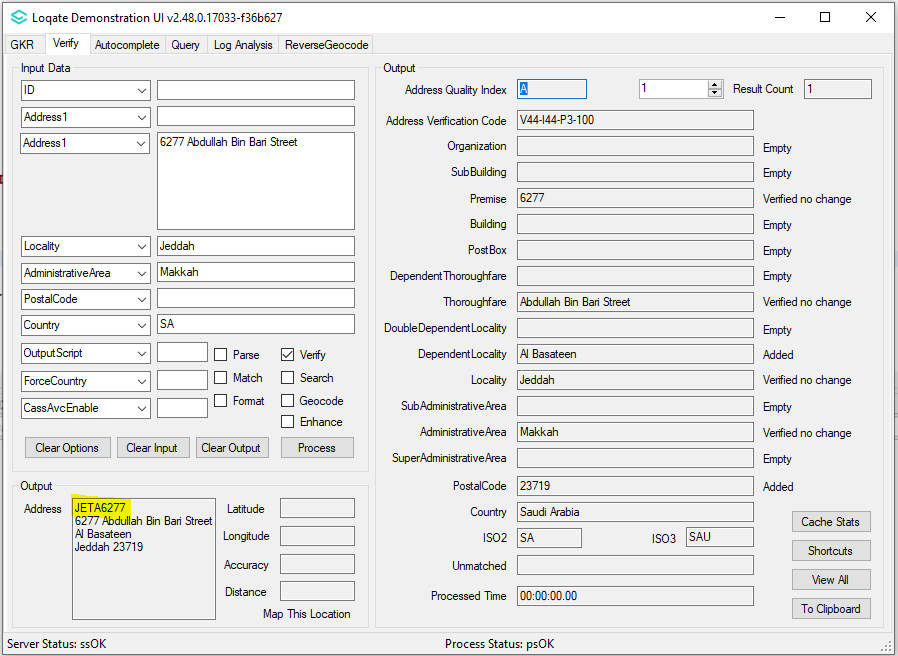 2023Q3.12023Q4.0Former AdministrativeArea name returned.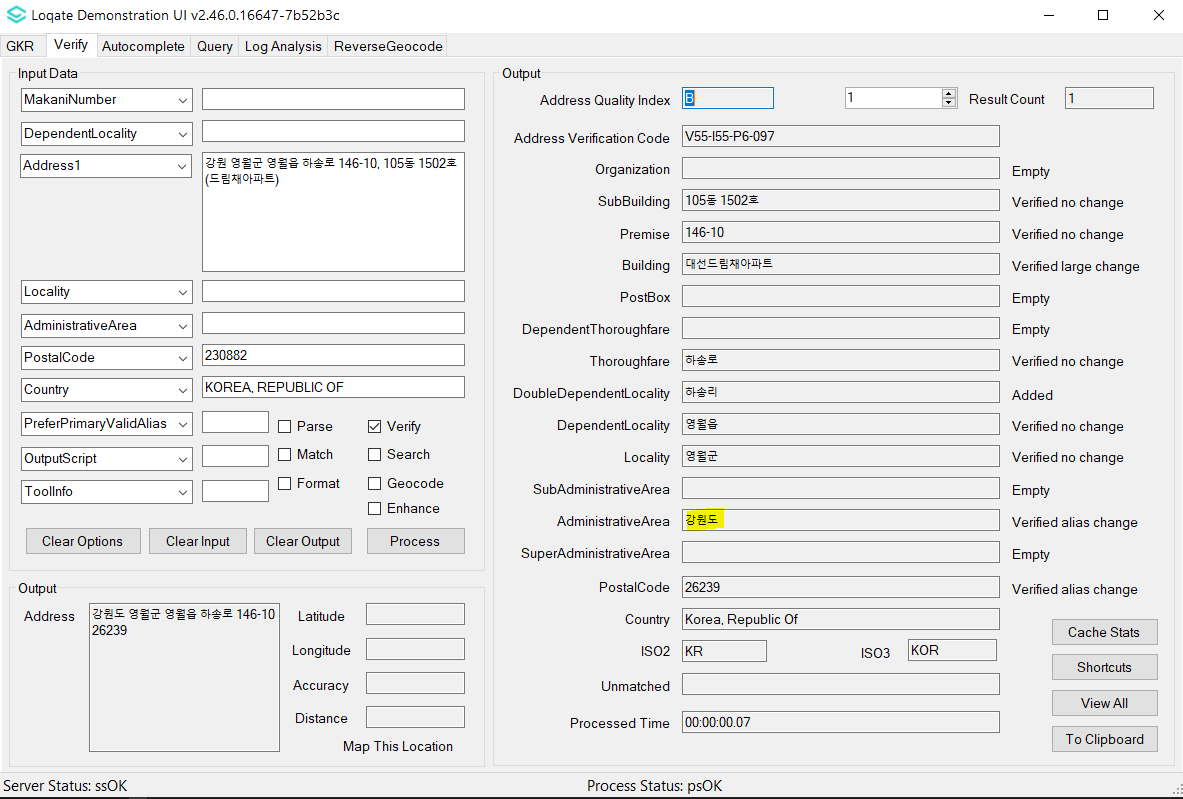 New AdministrativeArea name returned.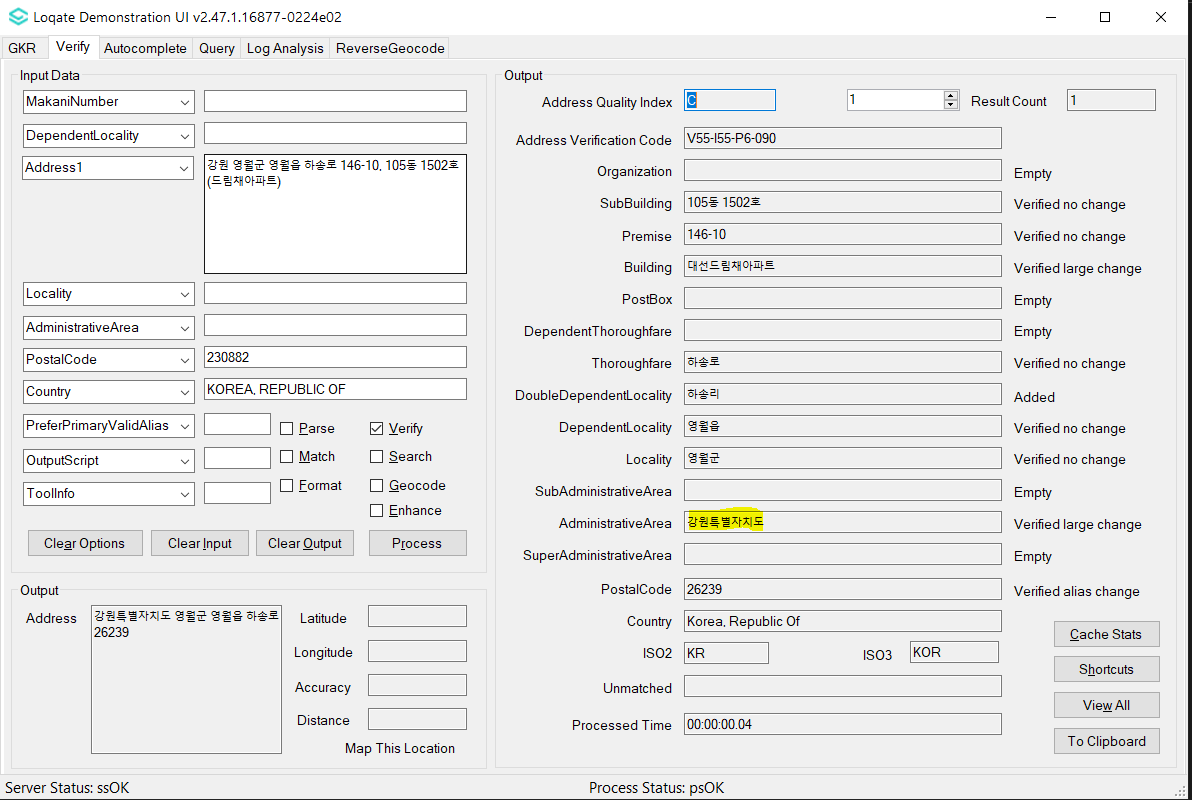 Case NumberChange DescriptionCountryCAS-103020-V1W8P2Improvement of SubBuilding parsingSouth KoreaCAS-103013-P7L0N6Improvement of Thoroughfare parsingSouth KoreaCAS-103010-N9Y9M6Improvement of Thoroughfare parsingSouth KoreaCAS-NOTPROVIDEDCorrection of output DependentLocalityChina CAS-93981-K2H0K0Removal of bad character in outputChinaCAS-104705-D3Z3G7Improvement of Thoroughfare parsingBulgariaCAS-106950-G2C5N7Improvement of Thoroughfare parsingThailandGeneral Parsing FixImprovement of Thoroughfare parsingIrelandCAS-105709-Y7Q2P5Correction of Building verification for Latin input languageJapanGeneral Parsing FixImprovement of Thoroughfare parsingRomaniaCAS-104680-X4B1T1Correction of Betina LocalityCroatiaCAS-103743-Q4V7C1Correction of Slough AdministrativeAreaGreat BritanCase NumberChange DescriptionCategoryCountryExample AddressCAS-103020-V1W8P2Improvement of SubBuilding parsingDataSouth KoreaAddress1: 화랑로 376, B1~5층 (고잔동)
Locality: 안산시 단원구
AdministrativeArea: KR-41
PostalCode: 15353
Country: KRBefore Image Before Image Before Image After ImageAfter Image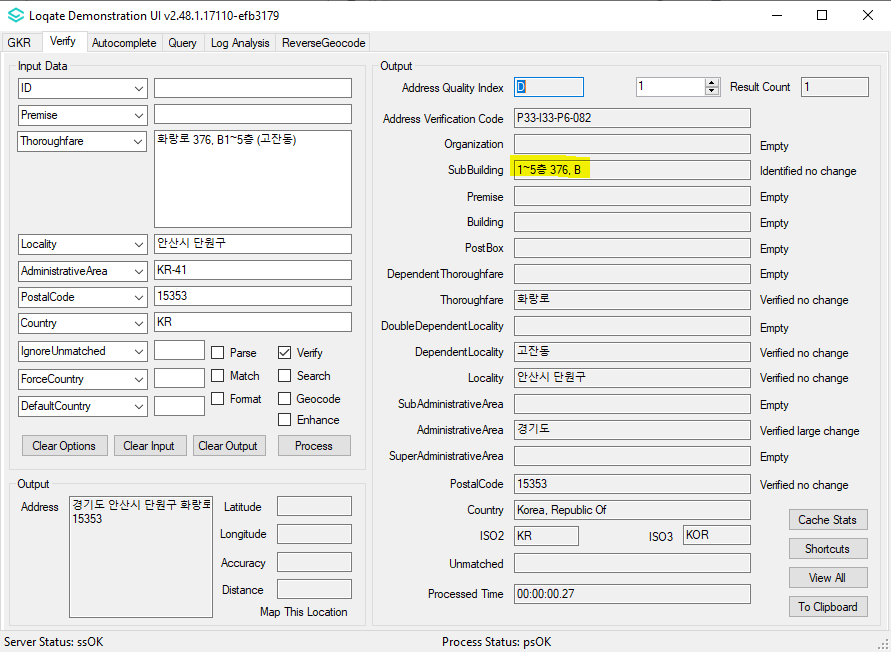 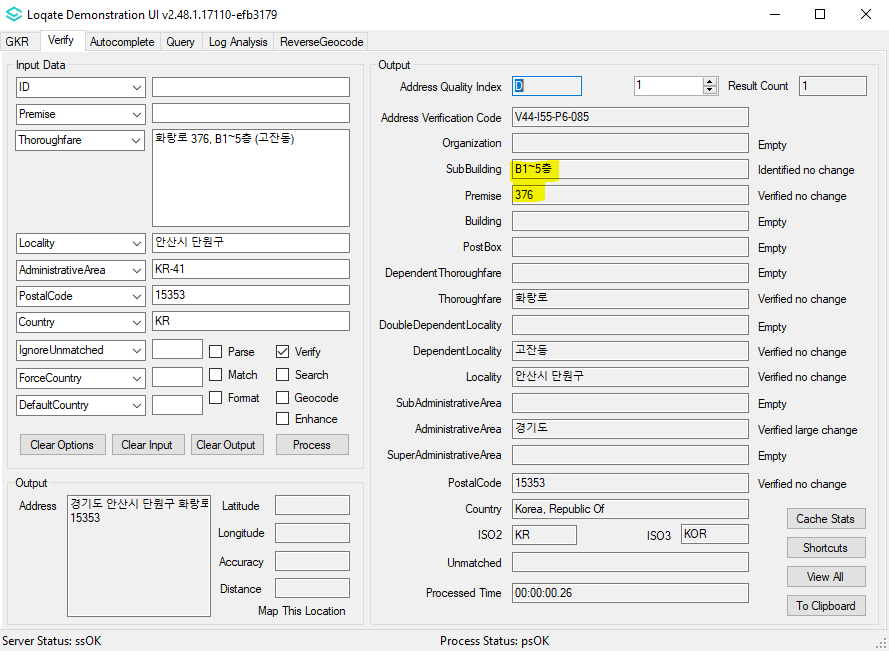 Case NumberChange DescriptionCategoryCountryExample AddressCAS-103013-P7L0N6Improvement of Thoroughfare parsingDataSouth KoreaAddress1: 외동반림로126번길 56 (중앙동)
Locality: 창원시 성산구
AdministrativeArea: KR-48
PostalCode: 51516
Country: KRBefore Image Before Image Before Image After ImageAfter Image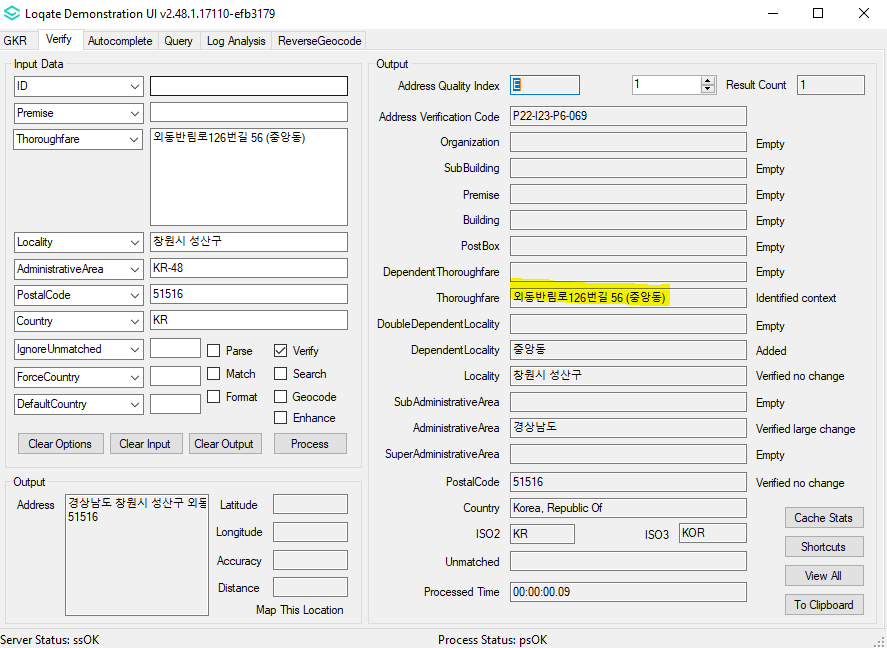 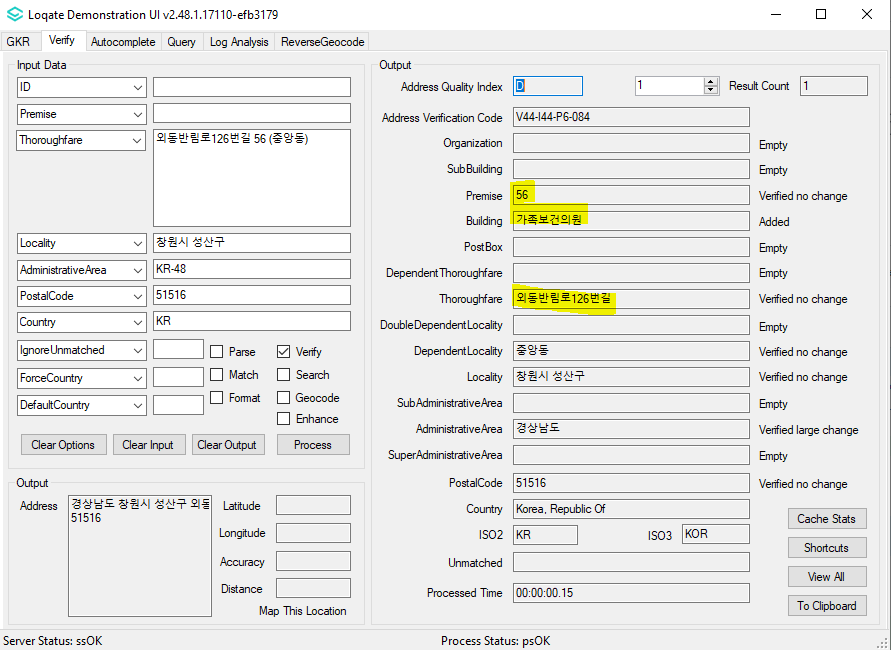 Case NumberChange DescriptionCategoryCountryExample AddressCAS-103010-N9Y9M6Improvement of Thoroughfare parsingDataSouth KoreaAddress1: 안성맞춤대로 1043, 2층 (서인동)
Locality: 안성시
AdministrativeArea: KR-41
PostalCode: 17581
Country: KRBefore Image Before Image Before Image After ImageAfter Image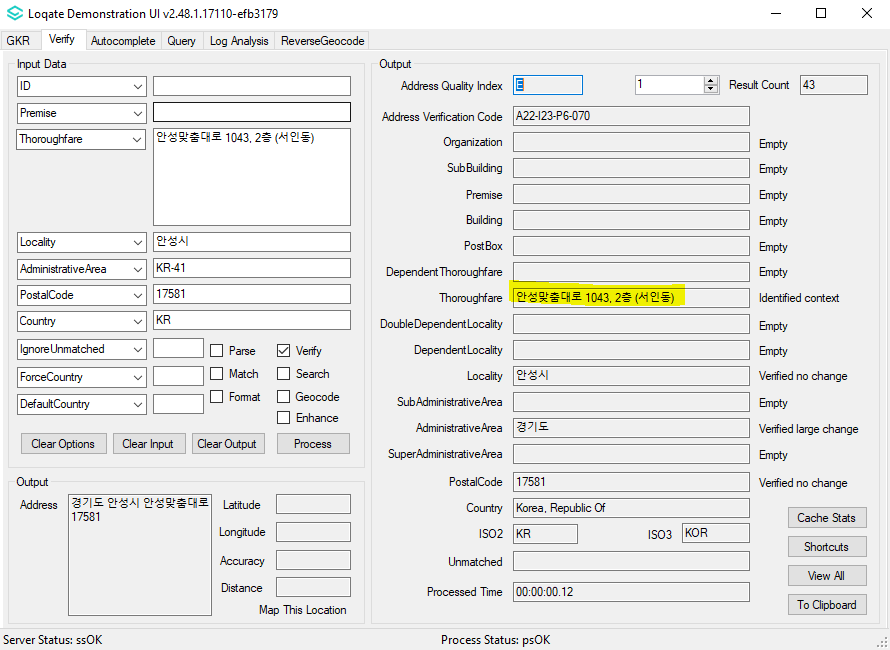 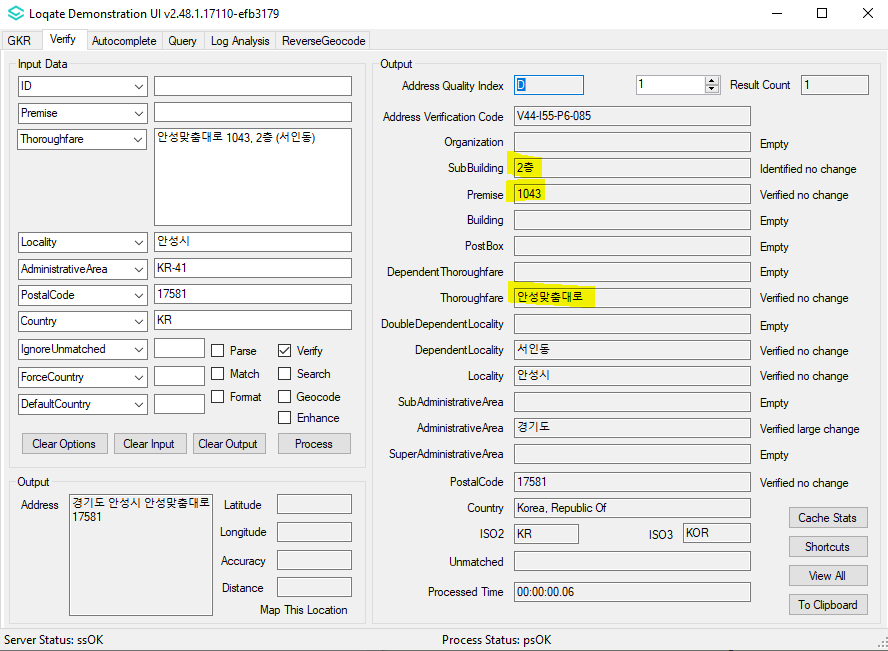 Case NumberChange DescriptionCategoryCountryExample AddressCountry ImprovementCorrection of output DependentLocalityDataChinaAddress : 北京北京西城区宣武门外大街甲1号环球财讯中心a座15层Country : ChinaOutputScript : NativeBefore Image Before Image Before Image After ImageAfter Image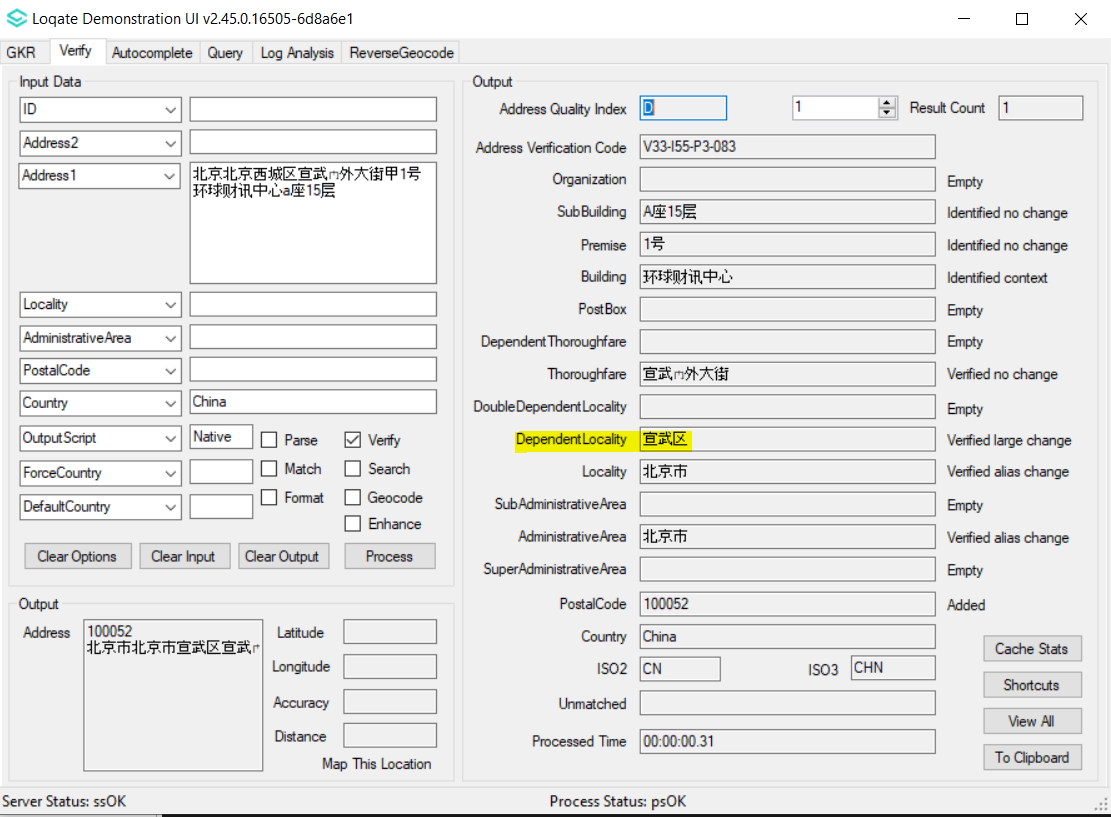 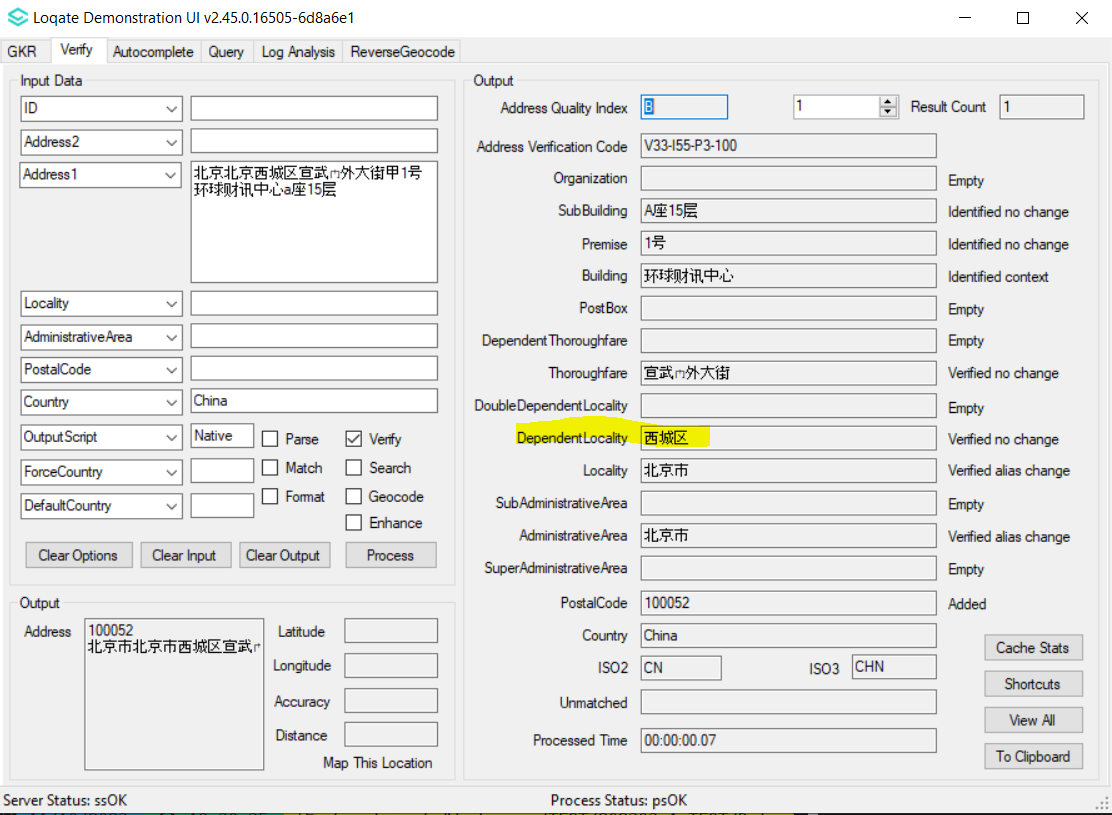 Case NumberChange DescriptionCategoryCountryExample AddressCAS-93981-K2H0K0Removal of bad character in outputDataChinaAddress1: FUSHUN WANGHUA DISTRICT FAKU STREET 15TH, BUILDING 1 UNIT 101-103
Locality: FUSHUN
AdminArea: LiaoNing
PostalCode: 113200
Country: CHNBefore Image Before Image Before Image After ImageAfter Image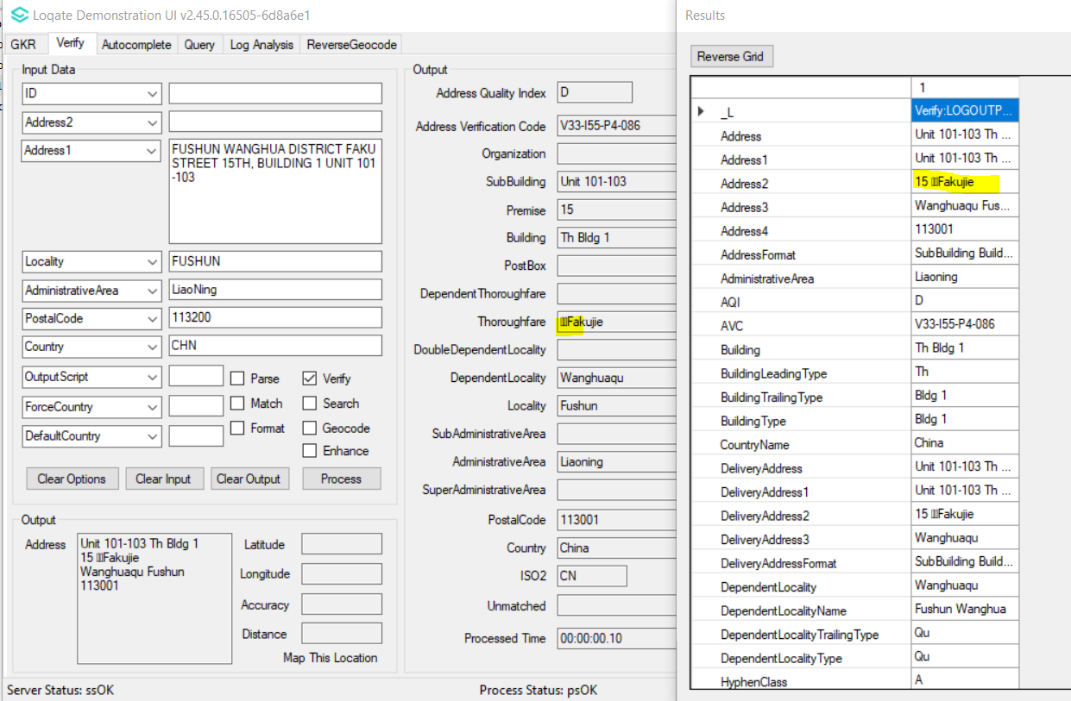 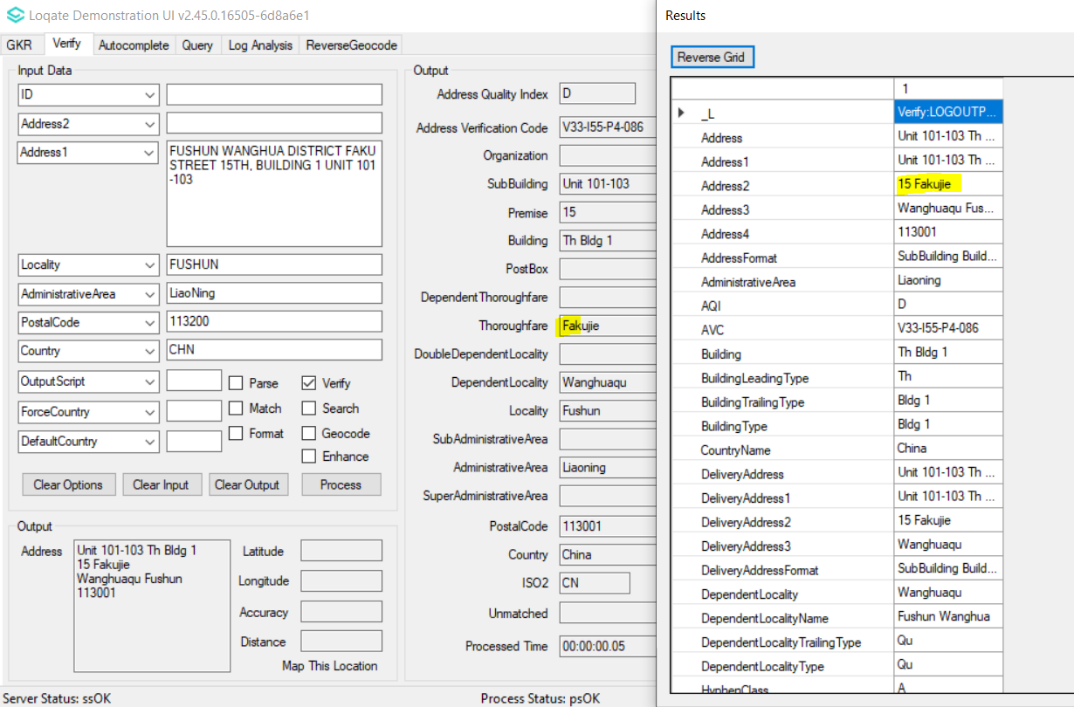 Case NumberChange DescriptionCategoryCountryExample AddressCAS-104705-D3Z3G7Improvement of Thoroughfare parsingDataBulgariaAddress1: Akad. Konstantint Pashev 32
Locality: Sofia
AdministrativeArea: 1635
Country: BGBefore Image Before Image Before Image After ImageAfter Image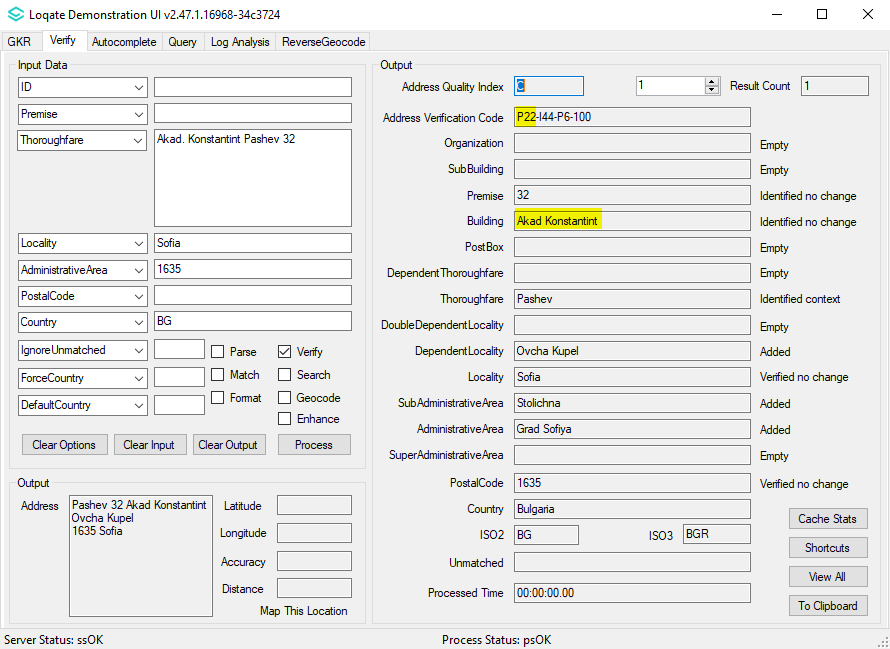 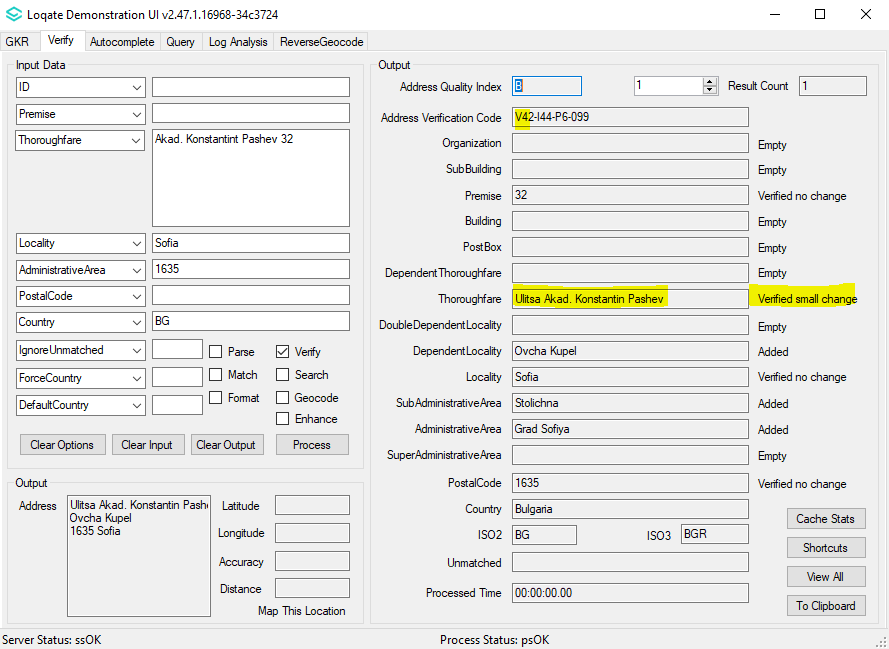 Case NumberChange DescriptionCategoryCountryExample AddressCAS-106950-G2C5N7Improvement of Thoroughfare parsingDataThailandAddress1: 1411 Sukumvit Road
Address2: Khwaeng Prakanong Nuea
Address3: Khet Wattana
Locality: Bangkok
AdministrativeArea: TH-10
PostalCode: 10110
Country: TH Before Image Before Image Before Image After ImageAfter Image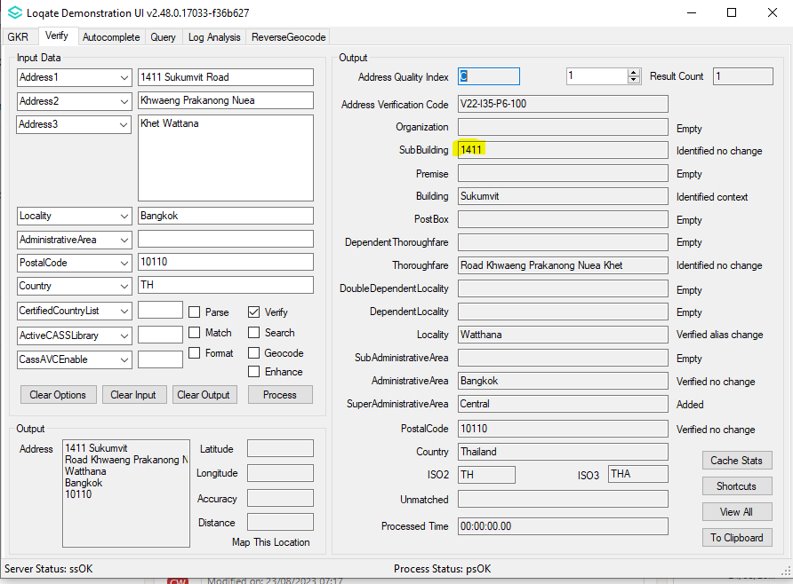 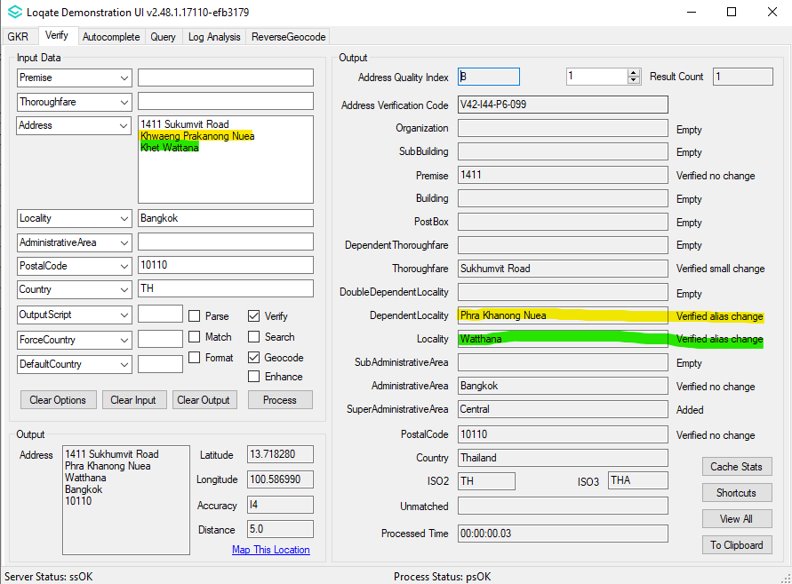 Case NumberChange DescriptionCategoryCountryExample AddressParsing ImprovementImprovement of Thoroughfare parsingDataIrelandAddress1: 59 parklands court
Locality: dublin
PostalCode: d24 ca39
Country: ieBefore Image Before Image Before Image After ImageAfter Image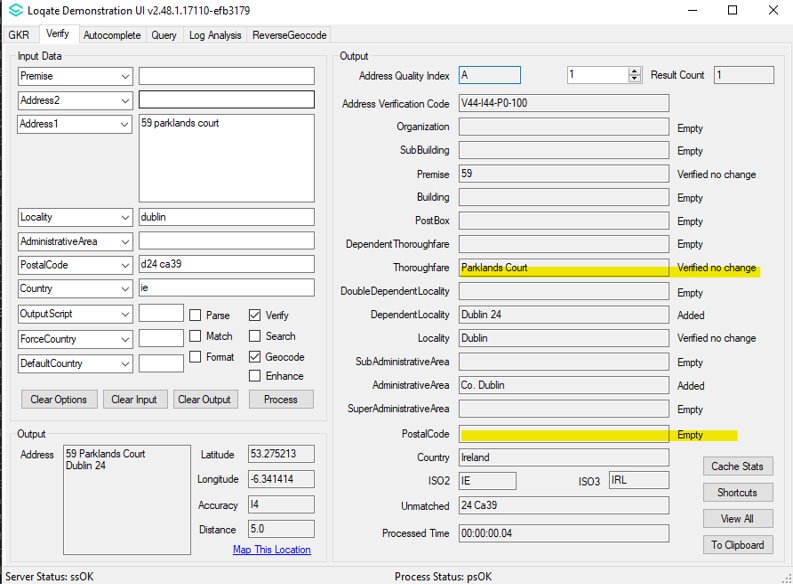 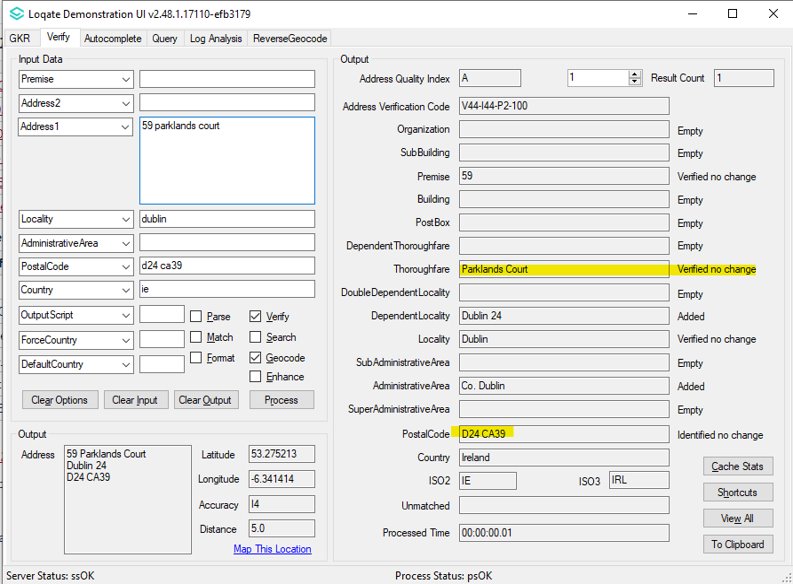 Case NumberChange DescriptionCategoryCountryExample AddressCAS-105709-Y7Q2P5Correction of Building verification for Latin input languageDataJapanAddress1: 4-1-1 KubaLocality: Otake City,HiroshimaAdministrativeArea: 34,HiroshimaPostalCode: 739-0696Country: JapanBefore ImageBefore ImageBefore ImageAfter ImageAfter Image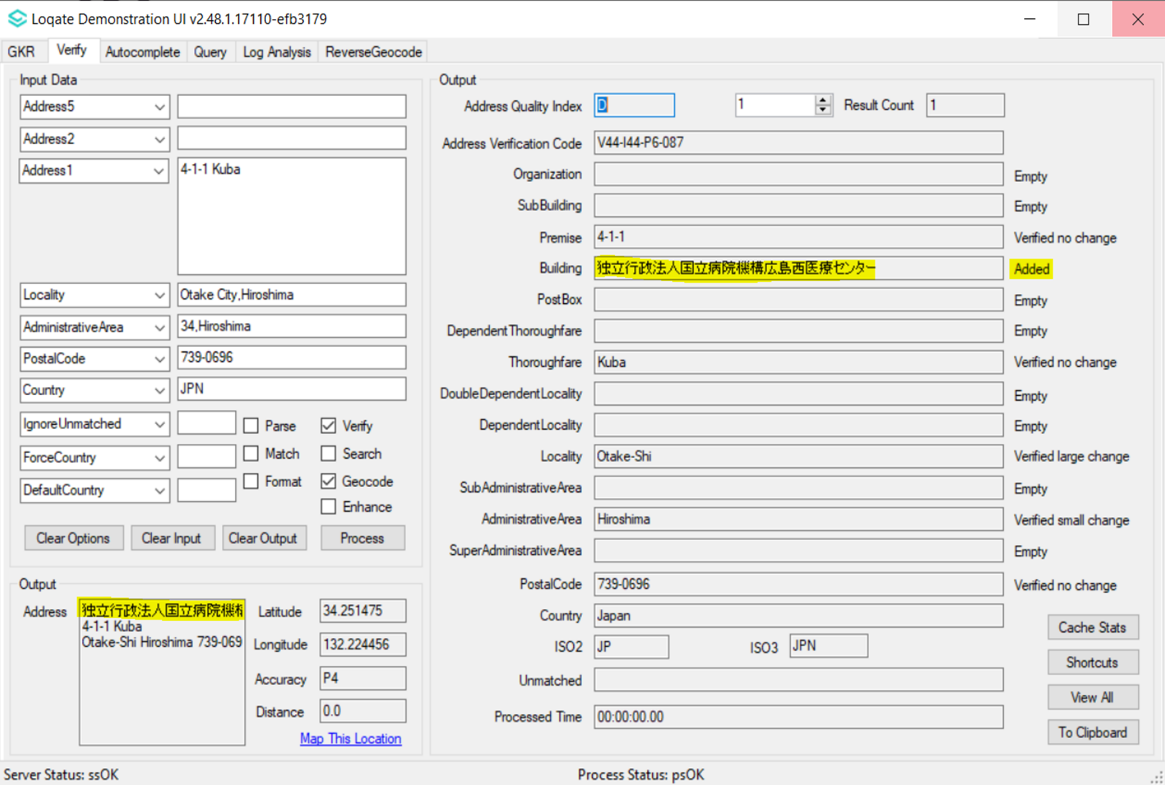 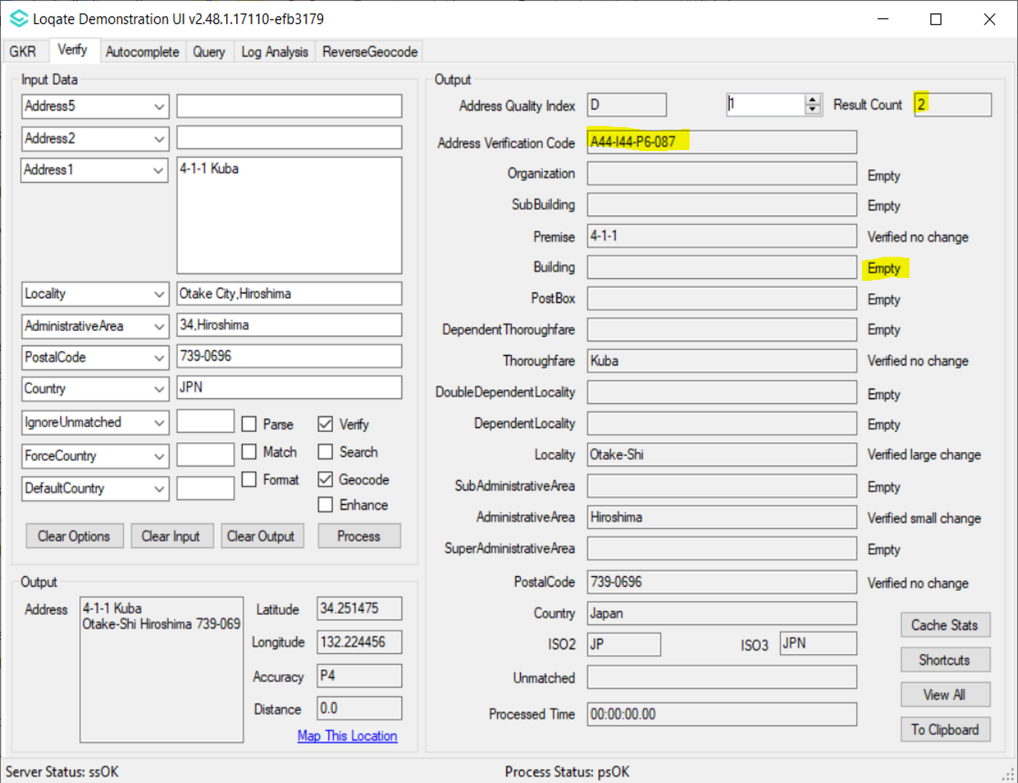 Case NumberChange DescriptionCategoryCountryExample AddressParsing ImprovementImprovement of Thoroughfare parsingDataRomaniaAddress1: Strada Luceafarului
Locality: Baciu
Country: ROBefore Image Before Image Before Image After ImageAfter Image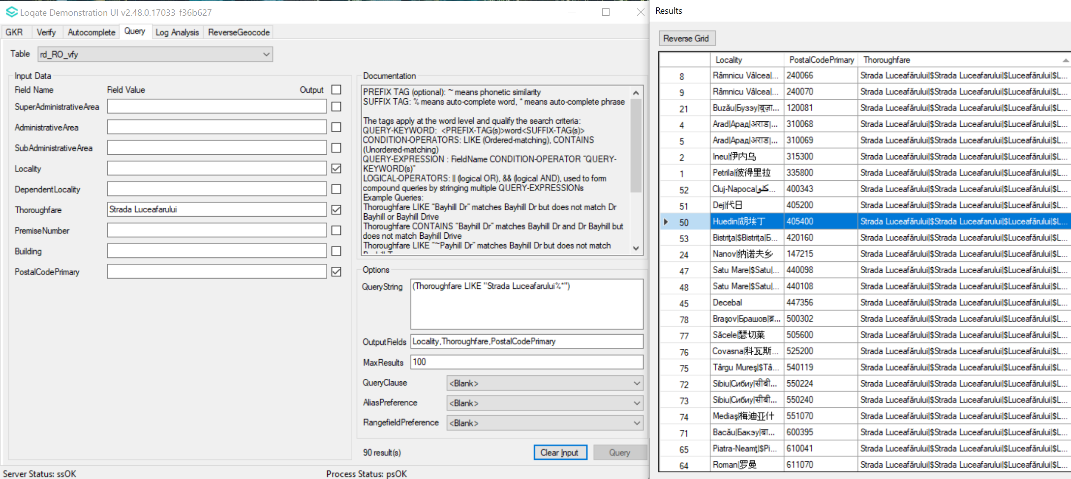 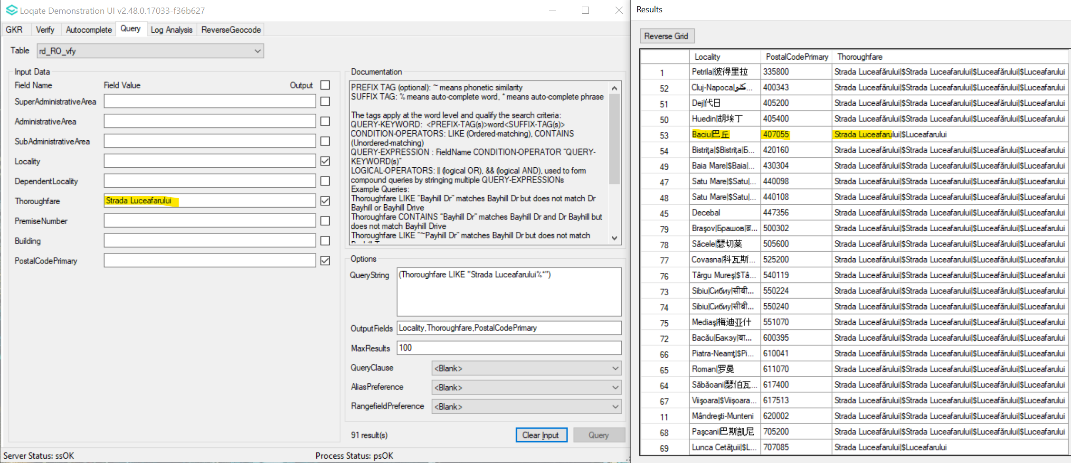 Case NumberChange DescriptionCategoryCountryExample AddressCAS-104680-X4B1T1Correction of Betina LocalityDataCroatiaAddress = Ljudevita Gaja 3
Locality = Betina
PostalCode = 22244
Country = HRBefore Image Before Image Before Image After ImageAfter Image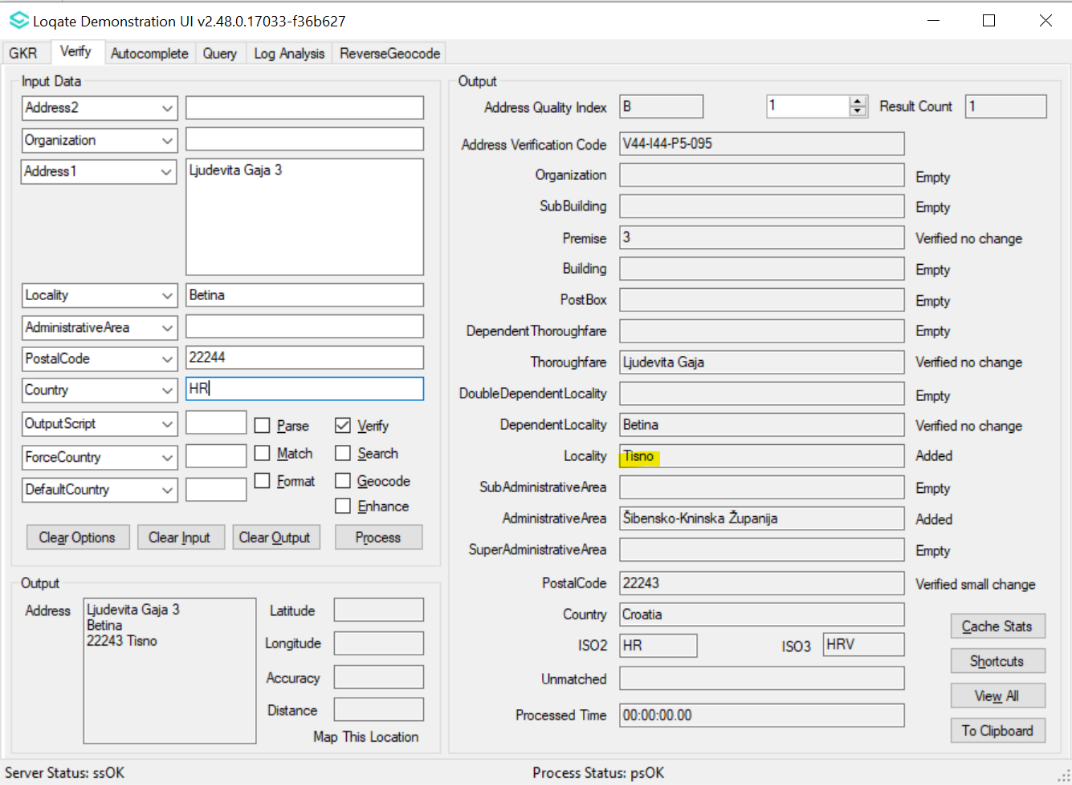 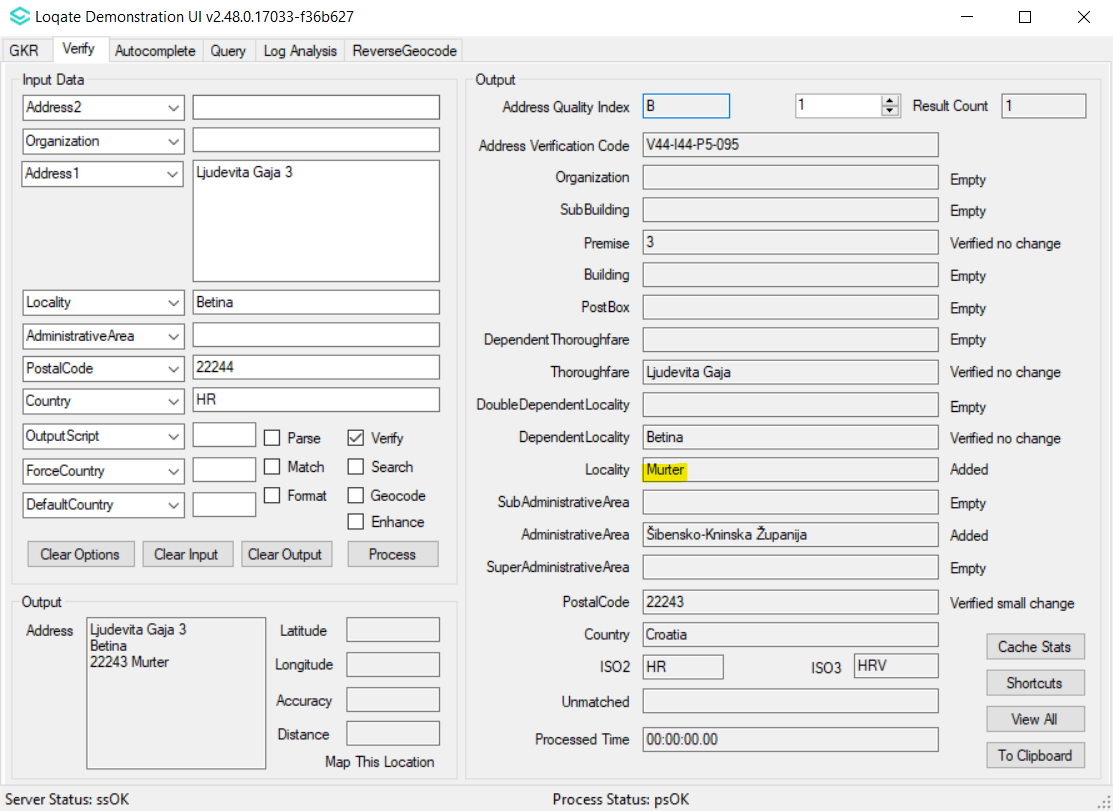 Case NumberChange DescriptionCategoryCountryExample AddressCAS-103743-Q4V7C1Correction of Slough AdministrativeAreaDataGreat BritianAddress1: 672 Galvin Road
Locality: Slough
Postal Code: SL1 4AN
Country: GBBefore Image Before Image Before Image After ImageAfter Image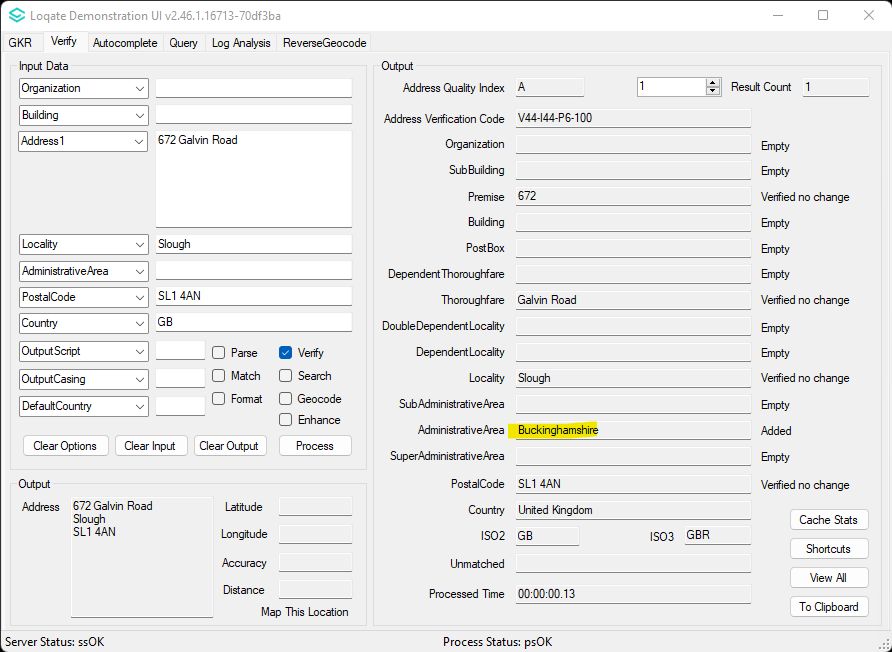 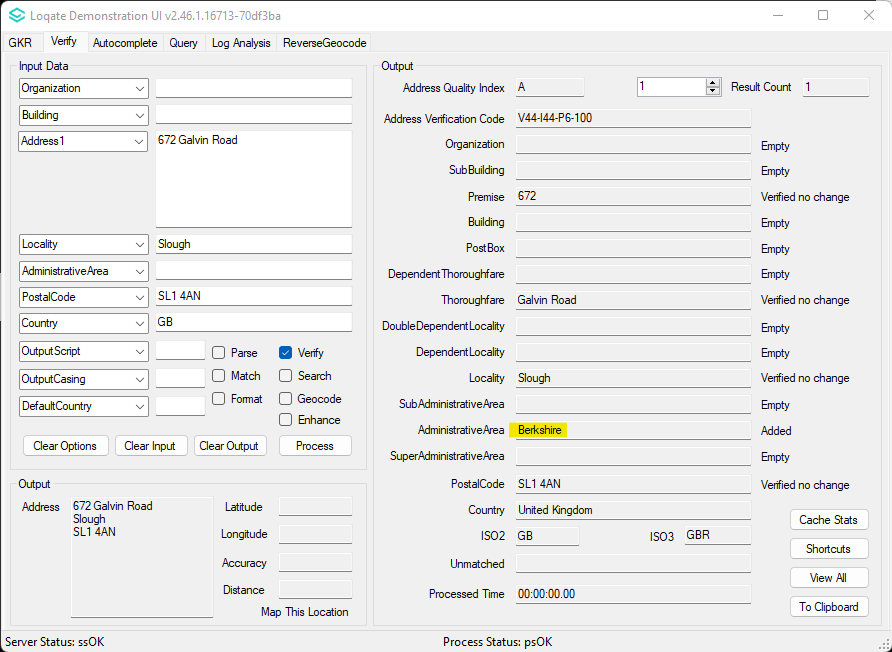 